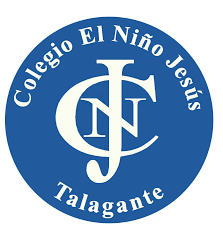 Educación Física y Salud1° BásicoNombre: ______________________________________________________________Obj: Conocer habilidades motrices básicas, Demostrar habilidades motrices básicas de locomoción.Leer números del 0 al 20 y representarlos de manera concreta, pictórica y simbólica. (OA3 MAT) (Cruce curricular Matemática.)Cuenta cuantos pasos miden los siguientes lugares de tu casa y dibújalas en los siguientes cuadros.Casa Total:		Habitación:Living – Comedor